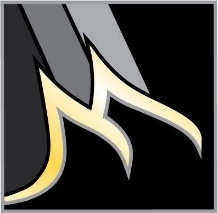 MANSFIELD HIGH SCHOOL TIGER BAND BOOSTERSMeeting Minutes from the April 4, 2023 Band Booster Meeting AgendaThe purpose of this organization is to promote the entire band program of Mansfield High School by assisting the Band Directors and school authorities in the development of an outstanding band program.The meeting was held in the MHS Band Room.  Board members in attendance included:Co-Presidents-Kristie Butler and Julie Stone Vice President-Rayna Smith Co-Director of Fundraising-Amy Kunas and Angela Herring Co-Director of Volunteers- Brenda McMullan and Kristina HolmesSecretary-Laurie SkaggsTreasurer-Shannon Wood and Mindy BolesParliamentarian- Joe Salinas Member at Large-Jennifer Smeby Guard Liaison – Kristy CraigEx-officio Members Immediate Past Presidents-Nate HydeCo-President Julie Stone called the meeting to order at 7:00 pm.Meeting Minutes from the February 7, 2023 Booster meeting were presented on the website for review by Laurie Skaggs.   A motion to accept the minutes was made by Kerry Jones and seconded by Kelly Harmon.Financial Report          Shannon Wood presented the current Financial Report which was approved by Kerry Jones and seconded by Kelly HarmonShannon reported that our net from the Vendor Fair was over $21,000.  Final numbers for the Winterguard Championship will be in soon but we did very well. She also reminded everyone to check their Charms account and pay any outstanding balances.Band Trailer Update:  After hearing details regarding the sale vs refurbishment of our current trailer as well as the possibility to purchase a used trailer and refurbish it; the following motions were approved and voted on since the funds are outside our original budget.Julie Dennis made the motion to sell our current trailer (2nd by Kerry Jones) – APPROVEDElrett Anderson made the motion to purchase a gently-used trailer from Brownsville ISD or one similar (2nd by Tanya Barnett) – APPROVEDCalvin Dennis made the motion to pay up to $65,000 on refurbishing the above Brownsville or similar trailer (2nd by Kelly Harmon) - APPROVEDFundraising Report Angela Herring thanked everyone who donated to the auction baskets.  She also reminded of the Spirit Night at Texas Roadhouse on April 18 and at Andy’s on May 2nd.Volunteer Report						Brenda McMullan thanks all for their help with Vendor Fair and Winterguard Championship.  She introduced Jessica Salina, Band Banquet Chair.  A Signup Genius will be out soon regarding the need for help for the May 6th Band Banquet.Students may purchase tickets for the Band Banquet on the mhstbb website.  Please note the information needed on the website regarding bringing a non-band member date.Guard LiaisonKristy Craig thanks all who donated food for the Winterguard Championship.Vendor FairJennifer Smeby thanked everyone for their help with the Vendor Fair and stated that several vendors mentioned what great help the band students were.Presidents’ Report/Upcoming Events     Julie Stone reported that nominations are open for several seats on the Band Board.  If you are interested in nominating someone , please email Julie Stone or Kristie Butler or you may nominate someone on the night of the May 9th meeting.  See the band website for more information.   	Current openings and nominations are:Rayna Smith – VP (vacating seat)Current nominations: Kristina HolmesLaurie Skaggs – Secretary (vacating seat)Current nominations:  Uvonna AlexanderMindy Boles – Assistant Treasurer (vacating seat)Current nominations:  Lindsey CadenheadKristina Holmes – Co-Director of Volunteers (vacating seat)Current nominations:  Kerrie JonesJennifer Smeby- Member at Large (vacating seat)Current nominations:  Calvin DennisKristy Craig – Guard Liaison (vacating seat)Current nominations:  Beth FortnerMany non-Board positions are available, if you are interested.   A complete list is on mhstbb.com but include Section Leaders, Equipment Truck loaders, Props, Halftime announcer, etc.Kristie Butler reminded Senior parents that the Senior Band Scholarships are due April 17th.Upcoming Events4/11-4/14 UIL Concert and Sight-reading Contest4/18 Texas Roadhouse Spirit Night 3pm-10pm4/22 Solo and Ensemble Contest – Guard4/29 MISD Solo & Ensemble Contest (Timberview HS)5/2 After school PARADE practice for ALL Band Trip Students5/2 Andy’s Frozen Custard Spirit Night5/6 Band Banquet at Blaine Stone Lodge 7pm5/9 After school PARADE practice for ALL Band Trip Students5/9 Band Booster Meeting at 6:30 pm5/9 Disney Trip Meeting  at 7:15 pm5/9 Disney Chaperone Meeting at 8:00 pm5/12-5/17 Disney Trip5/22 Spring Concert at MHS at 7:00 pm5/23 New Parent Meeting at 7pmBand Directors ReportMr. Ludlow thanked everyone for their help over the past several weeks.   He encouraged ALL band trip participants to sign up on the Remind for Disney.He reiterated that all students must be academically eligible (passing all classes) to go on the Disney trip by the end of this six weeks, which is Thursday, April 7th (tomorrow!)The cutoff to order the MANDATORY free teal Disney shirt is April 10th.The cutoff to order the optional red Disney shirt is also April 10thMotion to adjourn by Kelly Harmon and seconded by Tonya Barnett  Meeting adjourn at 7:55 pm.    Minutes respectfully submitted by Laurie Skaggs, SecretaryBOOSTER WEBSITE:   www.MHSTBB.com    BAND WEBSITE: www.mhsband.com